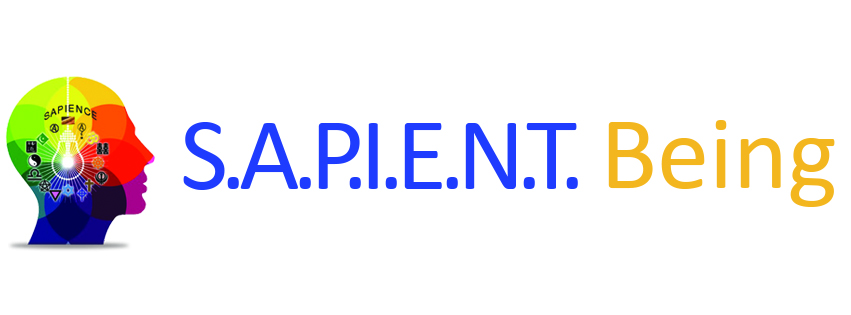 SAPIENT BEING Sample Campus Organization ConstitutionSAPIENT Being (ENTER ONLY ONE: Club or Chapter or Alliance) at [SCHOOL NAME] ConstitutionARTICLE I – ORGANIZATIONSection I.  Name
The name of this organization shall be SAPIENT Being (ENTER ONLY ONE: Club or Chapter or Alliance) at [SCHOOL NAME]. Throughout this document it shall be referred to as the “organization.”Section II.  Vision and Mission Statements
The SAPIENT BEING’S vision is to return free speech, open dialogue and civil discourse to high school and college campuses without intimidation and threat of violence to those with differences in opinion, ideologies and practices; and encourage open debate and dialogue and free expression of alternative and different viewpoints with the goal of creating a society advancing personal intelligence and enlightenment now together along with leaders to implement and accomplish it.The SAPIENT BEING’S mission is to provide high school and college students and leaders the opportunity to start SAPIENT Being campus clubs, chapters and alliances where independent, liberal and conservative minded students can meet safely and debate relevant facts and discover the truth about the important issues facing us today and become leaders in the process by practicing, protecting and promoting free speech and its principles.The SAPIENT Being’s primary goal is to return free speech to college campuses (and high schools too) by assessing and revising (as needed) each school’s free speech policy by creating opportunities for open dialogue and self-examination that ensures first amendment rights for freedom of speech and expression are fully enforced. We are a non-profit, non-partisan, non-religious, and non-sectarian organization that subscribes to only one ideology; which is human sapience (wisdom); and welcome with open minds, arms and hearts the believers and practitioners from all ideologies, faiths and walks of life.  Section III.  University Registration
The organization shall be independent in its decision-making in accordance with the national SAPIENT Being organization. The Executive Board will register the organization or apply for its recognition as a registered student organization.ARTICLE II – MEMBERSHIPSection I  Voting Members
Membership in the club shall be open to all full-time and part-time [UNIVERSITY NAME] students who have attended at least one meeting and remain in good standing with the national organization and university and are SAPIENT BEING members. All membership shall be determined without regard to race, color, religion, national origin, age, sex, veteran status, handicap status, or disability.ARTICLE III.  OFFICERSSection I. Governance
The affairs of the campus organization shall be managed by its Officers. Officers shall have the general power to manage and control the affairs and property of the organization, adopt rules and regulations governing the actions and activities of the organization, and delegate its authority to officers or committees.Section II. Positions
The organization shall be comprised of an odd number of officers with no fewer than three serving at a given time.  This will include; President, Secretary, and Treasurer.  Additional positions may be created as is deemed necessary and voted on by the organization.Section III.  Tenure and Elections
The officer elections shall be held between May 1st and May 31st of each fiscal/school year.  Officer terms start July 1st and end June 30th of each respective year and must make the names of officer candidates available to all voting members, no less than one week prior to the election.  Officers shall serve one calendar year beginning on July 1st.Section IV. Duties of Officers
Duties of Club officers include, but are not limited to:President:Preside over meetingsCoordinate all activities within the chapterAct as a liaison between the chapter and outside entitiesAttend University function which require a club representativeWork with other officers to determine the overall direction of the ClubReport to the national organizationAppoint members to officer positions in the event of resignation or removal before the next election cycleVice President:Carry out any duties of the President in the event of the President’s inability to carry them outReplace the President in the event of the President’s removal or resignationMaintain decorum at meetingsWork with the other officers to create a schedule of events and activitiesSecretary:Maintain a list of all active members and sign-upsKeep minutes of meetingsMaintain chapter documentsWrite weekly emails to inform and remind members of general news and upcoming calendar itemsTreasurer:Serve as a signatory on the chapter’s bank accountManage the finances of the clubEnsure debts are paid on timeWork with other officers to prepare budgetary and fundraising plansMedia Director:Disseminate media advisories before and media advisories after each eventTake pictures and record videos to help the chapter earn media coverageMaintain a full list of local mediaMaintain social media accountsSection V.  Removal of Officers
The officers may be removed from their position by a majority vote of the remaining officers AND a 3/4 vote by voting members in the organization. In the event of an officer removal or resignation, the vacancy shall be filled by an appointment made by the remaining officers. Section IV.  Meetings.
The organization shall have meetings no less than once a month and more often as the organization officers deem necessary.ARTICLE IV – BOOKS AND RECORDSSection I.  Books and Records
The organization shall keep correct and complete books and records of financial accounts, and also shall keep minutes of the proceedings of its membership meetings.ARTICLE VI – AMENDMENTSSection 1.  Amendments to Constitution
This Constitution may be altered or amended, and new Bylaws may be adopted by the affirmative vote of 67% or higher of the officers and 75% or higher of all voting members in attendance.  Officers wishing to amend the Constitution must inform all members of a vote no less than two weeks prior to the vote.Section II.  Organization Requirements
Regardless of changes to the Constitution, the following must remain:At least three officer positions, comprised of President, Secretary, and Treasurer must exist.Officer elections must be held between May 1st and May 31st of each fiscal/school year with officers serving for one year.